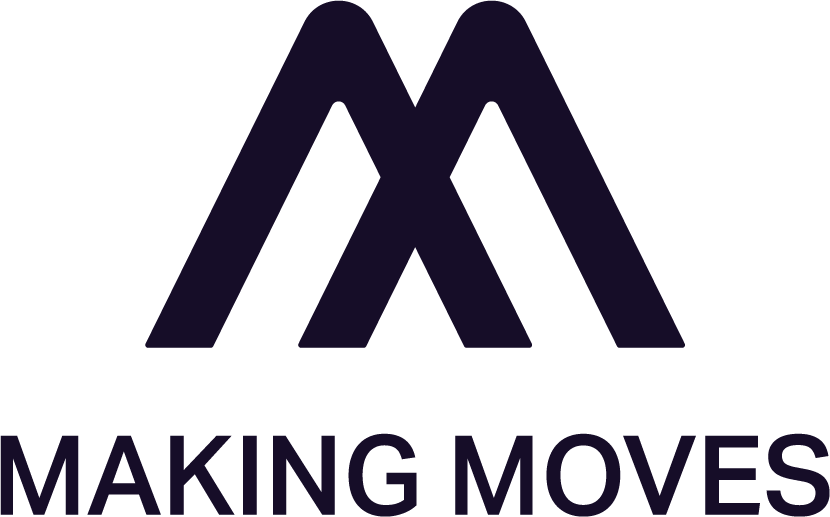 PR Manager Part-Time, 3 days a weekThe CompanyMaking Moves London are a seven year old property consultancy based in Shoreditch. Our team comprises of 24 current employees with a view to now growing the team extensively over the next five years. We are continuing to shake up the property industry, with our modern approach to advising creative, fashion and technology companies on their office moves across Central London. Our success has also been rewarded through the receipt of various awards including a prestigious place on the StartUps 100 and an Amazon Growing Business Award.Making Moves London is made up of various departments Agency, Flexible, Exit and Technical. This role will serve all departments. Job OverviewAs PR Manager your role will primarily be responsible for creating and executing PR plan for the entire business. Researching and communicating with the media, developing relationships and growing the company's brand awareness in the selected markets. This role will work closely with our Marketing Team to ensure the company and brand are well positioned against our competitors. This role is for 3 days a week, working from our office in Shoreditch.The RolePlanning, developing and implementing PR strategies to serve all departments, current and new Writing and editing press releasesManaging enquiries from media, individuals and other organisations.Build and nurture relationships with press contacts and agencies in the UKResearching, writing and distributing press releases to targeted media (reviews/awards)Planning publicity strategies and campaigns.Working with Marketing to organise events including press conferences, webinars and press tours.Contribute to the idea's generation and pitch stories to the mediaWhat we’re looking forSignificant experience in a public relations role is a mustProven track record designing and executing successful local and national PR campaignsStrong relationships with local and national businesses and industry media outletsExceptional writing and editing skillsSolid experience with social media including blogs, LinkedIn, Twitter, etc.A reliable individual who will take responsibility for their role and tasks within the companyAn interest in propertyA strong communicatorA desire to do well and achieve in everything you do Excellent attention to detail, spelling and grammarAbility to prioritise conflicting tasksEffective time management and ability to manage their own workloadSalary & Benefits£38,000 - £45,000 pro-ratad DOEDiscretionary end of year bonus based on performance25 days annual leaveAn additional day’s holiday for your birthdayFull training and development programmeTeam annual trip (Performance Based - Berlin 2018, New York 2019, Amsterdam 2021)Subscription to Company perks schemeAccess to free private GP clinics and unlimited appointments Professional development and trainingSubscription to Busuu - the language learning appCycle to work schemeMonthly and Quarterly Team Socials Best office in Shoreditch Free fruit, coffee and snacks